«Осенние забавы»Заглянул сегодня праздник в каждый дом,Потому что бродит осень за окном.Заглянул осенний праздник в детский сад,Чтоб порадовать и взрослых, и ребят!19 октября в Дошкольной группе при МБОУ СОШ с. Большой Труëв прошëл праздник «Осенние забавы».Ребята вместе с воспитателем и Осенью совершили увлекательнейшую прогулку по осеннему лесу, в котором нашли много разноцветных листочков и зонтики, которые пригодились им во время исполнения танцев «Осенние листочки», «Танец с зонтиками». Осень славили  песнями «Осенью любуемся», «Урожайная», играми «Бег в галошах», «Одень дерево», «Волшебный зонт», «Развесь грибы на верëвочку», «Передай шишку» и стихами. Любое время года прекрасно – главное, уметь ему радоваться. А радоваться ребятам помогали ведущая праздника, волшебница Осень.          Сюрпризы  обеспечили всем многообразие ярких впечатлений на долгое время. Волшебница Осень порадовала  играми  и весëлыми шутками. Но и, конечно,  какой праздник без угощения? Осень в лице младшего воспитателя Ашировой Марьям Хамзеевныпринесла детям  старшей группы «Улыбка» наливные и вкусные яблочки.Воспитанники получили много позитивных эмоций.    Воспитатель: Байбулатова Р.Ш.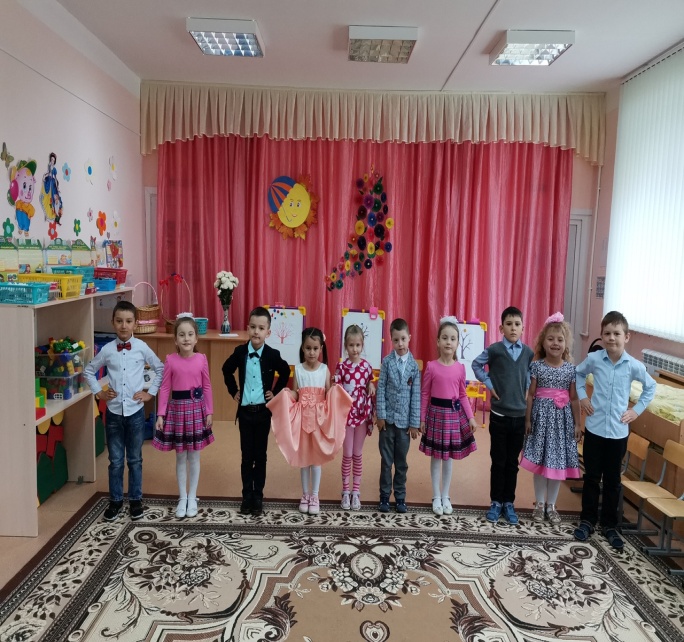 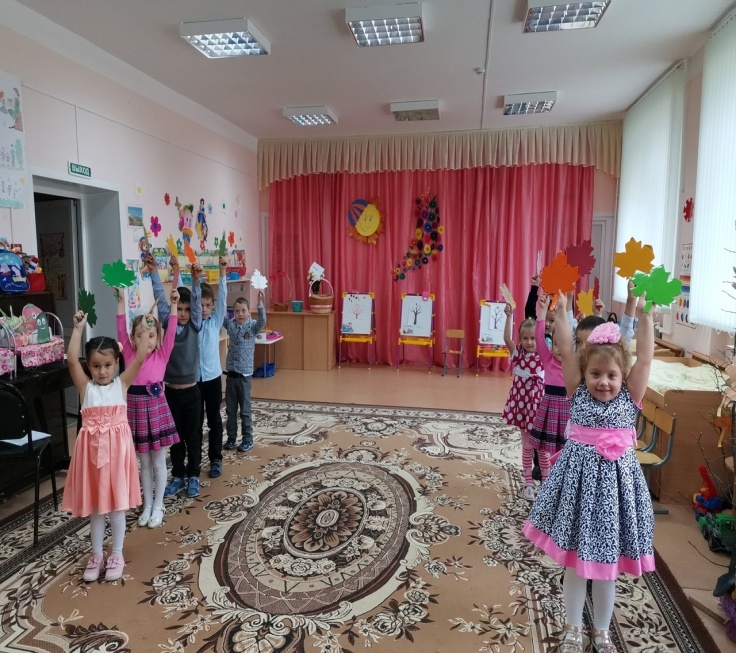 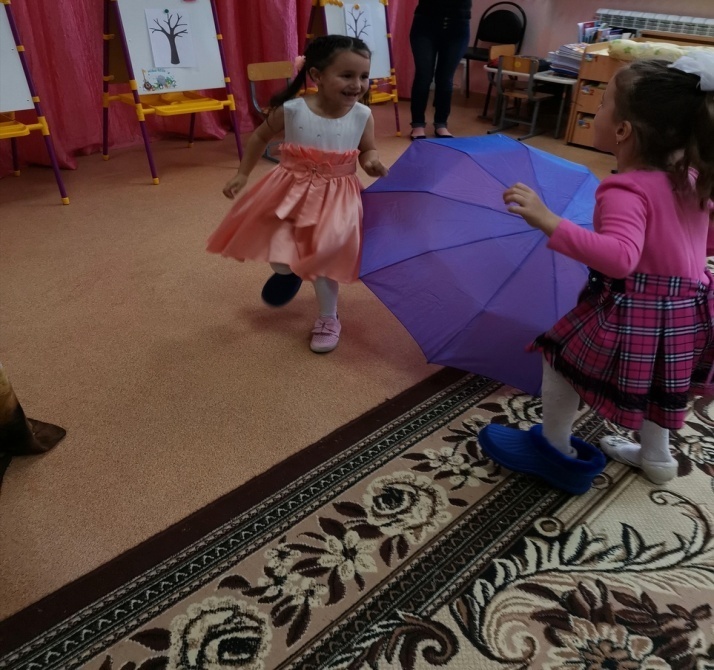 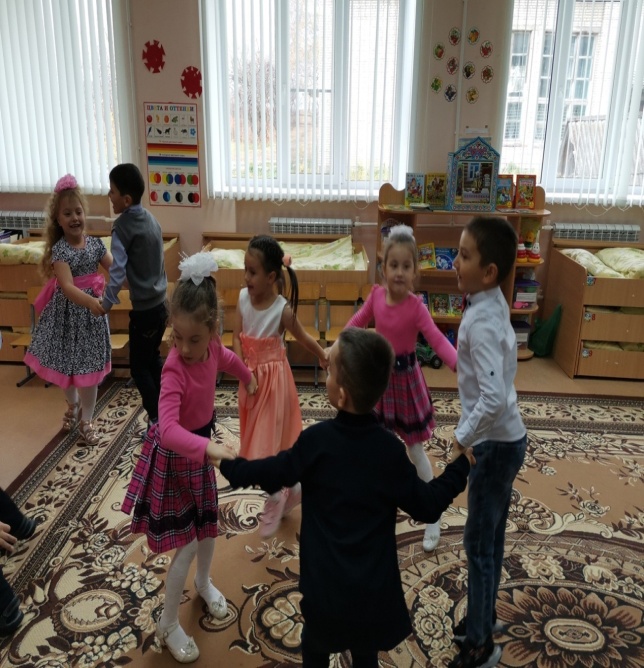 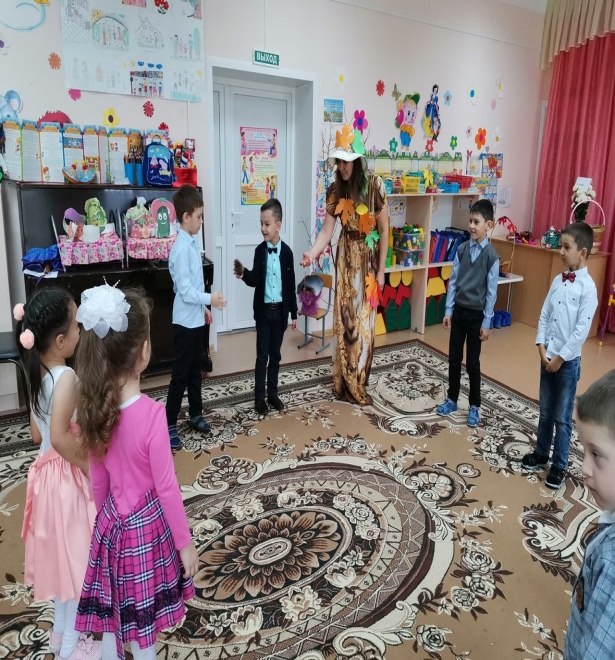 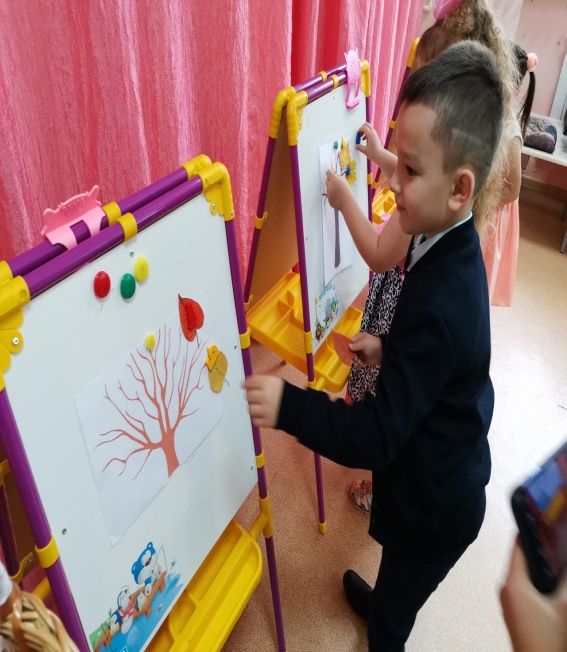 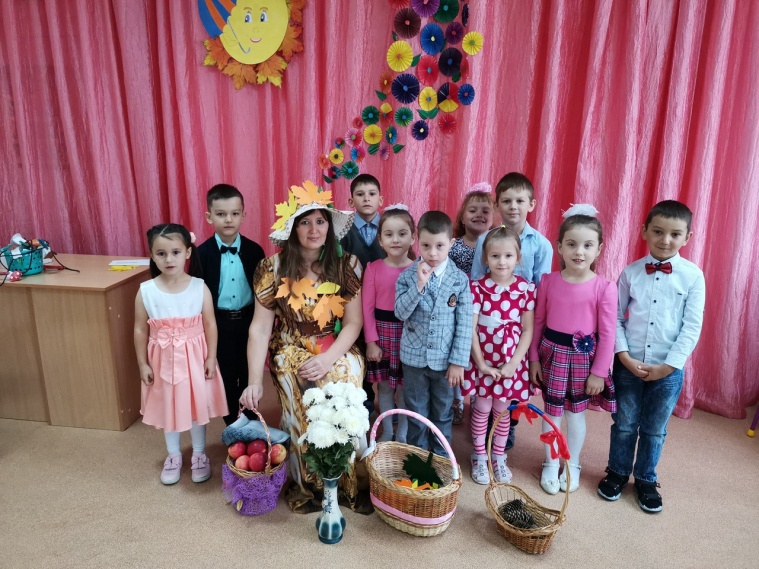 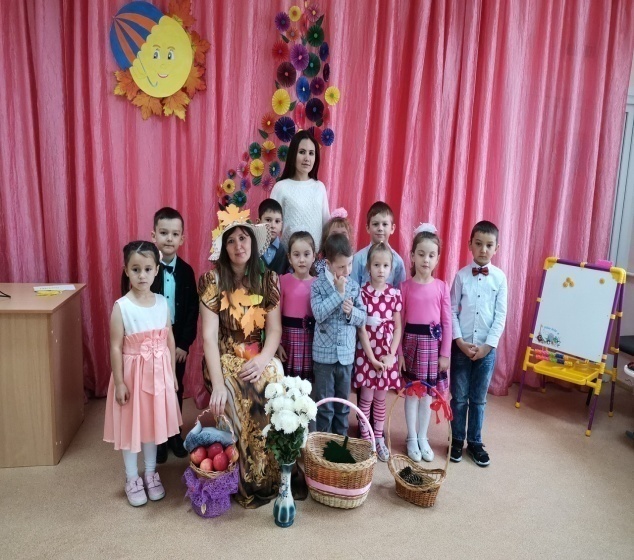 